Доброго дня, шановні батьки та учні! Оскільки карантин, то нам потрібно організувати дистанційне навчання. Протягом карантину у нас «випадає» 4 уроки, тому усі матеріали до уроків я поміщатиму на Google-диск із посиланням, яке скидуватиму класному керівнику та публікуватиму на своїй сторінці у соцмережах. Завдання будуть у ті дні, коли географія є по розкладу.19 березня (четвер)Тема уроку: «Життя в морях та океанах. Океан та людина»Виконайте завдання:1. Опрацюйте параграфи 45, 46 підручника (автори В. М. Бойко, С. В. Міхелі).2. Перегляньте відеофрагменти:https://www.youtube.com/watch?v=oFiaVTwXpsE – Таємниці Світового океануhttps://www.youtube.com/watch?v=6a-2T1YL7KA – У Тихому океані науковці виявили сміттєвий континент площею як чотири Україниhttps://www.youtube.com/watch?v=c0zBpfXQWNY – Презентація до уроку: «Багатство вод Світового океану»3. Доповніть у зошиті таблицю, користуючись текстом підручника.Життя у Світовому океані4. Запишіть у зошит схему.Природні ресурси Світового океану(речовини та сили, що використовує людина)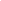 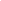 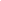 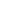 5. Дайте письмі відповіді на питання (3-5 речень).а) від яких чинників залежить поширення організмів в океанах та морях?б) Які частини Світового океану є найбільш придатними для життя морських мешканців? Чому?в) Як змінюється поширення організмів в океанах із зміною клімату? Чому?г) У яких широтах води Світового океану найбагатші на рибу? Чому?Групи організмівОбласть поширенняПрикладиПланктонНаселяють поверхню та товщу води і яких переносять хвилі і течії.Дрібні водорості, черв’яки, рачки, креветки, медузи.НектонБентосводні - у морській воді є багато розчинених речовин- опріснення водибіологічні- планктон- риба, молюски, краби, креветки, водорості- морські звірі (кити, тюлені)мінеральні- корисні копалиниенергетичні- енергія припливів- енергія течій- енергія хвиль- енергія прибою